解答例解答例解答例解説解説１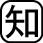 ⑴A　単子葉（類）　B　双子葉（類）⑵　の断面：D，根：F⑶　イ⑷　合弁花（類），離弁花（類）１⑴⑵　⑶⑷　双子葉類は，花弁がつながっている合弁花類と，１枚ずつがれているに分けられる。２⑴①　胞子のう　②　エ　③　イ⑵①　胞子　②　B　③　雌株２⑴①②　シダ植物は花がかず，種子はできない。葉の裏側にある茶色のかたまりは胞子のうで，この中にができ，地上に落ちた胞子から発芽してふえる。③アのソテツ　植物ウのツツジ　植物エのナズナ　被子植物イのスギナはシダ植物である。つくしは胞子をつくるためのである。⑵　ゼニゴケはコケ植物で，種子をつくらず胞子でふえる。ゼニゴケには胞子ができる胞子のうをもつ（B）と，もたない（A）がある。